هو الله - ای بخشندهٴ مهربان کنیزی در نهایتحضرت عبدالبهاءاصلی فارسی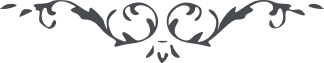 مناجات – من آثار حضرت عبدالبهاء – بشارة النور، ۱٤٤ بديع، صفحه ۱۰٥﴿ هو اللّه ﴾ای بخشندهٴ مهربان کنیزی در نهایت خضوع و خشوع و عجز و زاری و تضرع و بیقراری بدرگاه بزرگواری تو باز گشت و پناه آورد سزاوار خداوندی آمرزش است و بخشش عفو است و غفران ای پروردگار رحمت و مغفرت دریغ مدار و آن مستجیر را مجیر و دستگیر گرد از گرداب گناه نجات بخش و در جوار رحمت کبری پناه ده الطاف شایان کن موهبت رایگان فرما در بزم تجلّی راه ده و بمحفل مشاهده و لقا فائز فرما توئی غفور توئی رحیم توئی مهربان (ع ع)